جمعيات الدول الأعضاء في الويبوسلسلة الاجتماعات السابعة والخمسونجنيف، من 2 إلى 11 أكتوبر 2017قائمة بالوثائق من إعداد الأمانة[نهاية الوثيقة]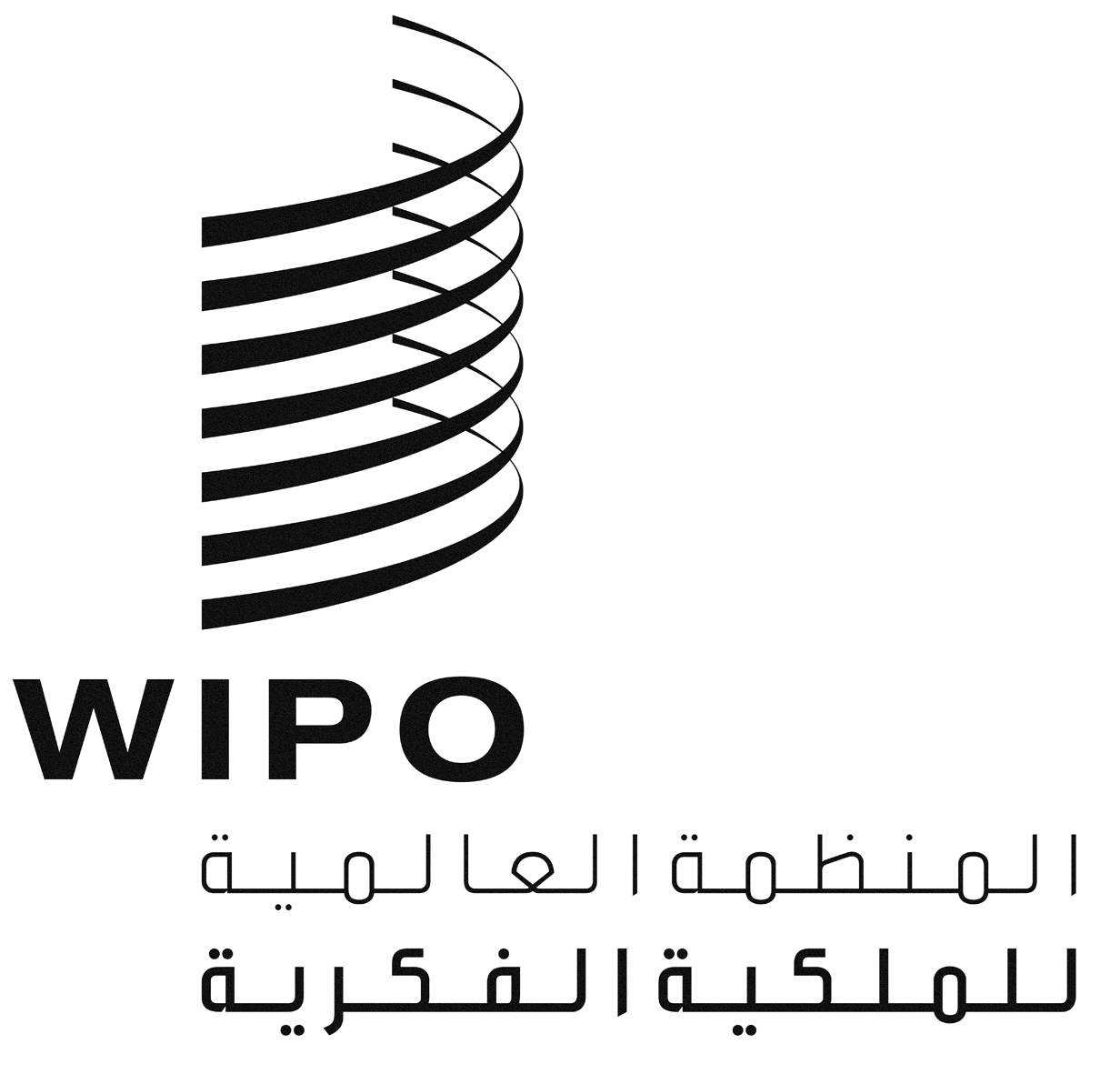 AA/57/INF/2 A/57/INF/2 A/57/INF/2 الأصل: بالإنكليزيةالأصل: بالإنكليزيةالأصل: بالإنكليزيةالتاريخ: 14 ديسمبر 2017التاريخ: 14 ديسمبر 2017التاريخ: 14 ديسمبر 2017رمز الوثيقة ورقمها التسلسليلغات الوثيقةموضوع الوثيقةA/57/INF/1 Rev.إ، س، ص، ع، ر، فمعلومات عامةA/57/INF/2إ، س، ص، ع، ر، فقائمة بالوثائق A/57/INF/3إ، س، ص، ع، ر، فأعضاء المكتبA/57/INF/4إ، فقائمة بالمشاركينA/57/1إ، س، ص، ع، ر، فجدول الأعمال الموحّد والمفصّلA/57/2إ، س، ص، ع، ر، فقبول المراقبينA/57/3إ، س، ص، ع، ر، فتكوين لجنة الويبو للتنسيق واللجنتين التنفيذيتين لاتحادي باريس وبرنA/57/4إ، س، ص، ع، ر، فتقرير مراجع الحسابات الخارجيA/57/5إ، س، ص، ع، ر، فقائمة القرارات التي اعتمدتها لجنة البرنامج والميزانيةA/57/6إ، س، ص، ع، ر، فاقتراح البرنامج والميزانية للثنائية 2018/19A/57/7إ، س، ص، ع، ر، ففتح مكاتب خارجية جديدة للويبو خلال الثنائية 2016/17A/57/8إ، س، ص، ع، ر، ففتح مكاتب خارجية جديدة للويبو خلال الثنائية 2018/19A/57/9إ، س، ص، ع، ر، فالخطة الرأسمالية الرئيسية للفترة 2018-2027A/57/10إ، س، ص، ع، ر، ففقرات قرارات تقترح الولايات المتحدة إدراجها في القرارات المتعلقة بالتقرير عن لجنة البرنامج والميزانيةA/57/11إ، س، ص، ع، ر، فالتقرير الموجزA/57/12إ، س، ص، ع، ر، فالتقرير العام*****WO/GA/49/1إ، س، ص، ع، ر، فتكوين لجنة البرنامج والميزانيةWO/GA/49/2إ، س، ص، ع، ر، فتقرير لجنة الويبو الاستشارية المستقلة للرقابةWO/GA/49/3إ، س، ص، ع، ر، فالتقرير السنوي لمدير شعبة الرقابة الداخليةWO/GA/49/4إ، س، ص، ع، ر، فتعيين مراجع الحسابات الخارجيWO/GA/49/5إ، س، ص، ع، ر، فتقرير عن اللجنة الدائمة المعنية بحق المؤلف والحقوق المجاورةWO/GA/49/6إ، س، ص، ع، ر، فتقرير عن اللجنة الدائمة المعنية بقانون البراءاتWO/GA/49/7إ، س، ص، ع، ر، فتقرير عن اللجنة الدائمة المعنية بقانون العلامات التجارية والتصاميم الصناعية والمؤشرات الجغرافيةWO/GA/49/8إ، س، ص، ع، ر، فمسائل تتعلق بالدعوة إلى عقد مؤتمر دبلوماسي لاعتماد معاهدة بشأن قانون التصاميمWO/GA/49/9إ، س، ص، ع، ر، فتقرير عن اللجنة المعنية بالتنمية والملكية الفكرية واستعراض تنفيذ توصيات أجندة التنميةWO/GA/49/10إ، س، ص، ع، ر، فقرار بشأن المسائل المتعلقة باللجنة المعنية بالتنمية والملكية الفكريةWO/GA/49/11إ، س، ص، ع، ر، فتقرير عن اللجنة الحكومية الدولية المعنية بالملكية الفكرية والموارد الوراثية والمعارف التقليدية والفولكلور WO/GA/49/12إ، س، ص، ع، ر، فتقرير عن اللجنة المعنية بمعايير الويبوWO/GA/49/13إ، س، ص، ع، ر، فتقرير عن اللجنة الاستشارية المعنية بالإنفاذWO/GA/49/14إ، س، ص، ع، ر، فمركز الويبو للتحكيم والوساطة، بالإضافة إلى أسماء الحقولWO/GA/49/15إ، س، ص، ع، ر، فالتعاون بناء على البيانات المتفق عليها في المؤتمر الدبلوماسي المعني بمعاهدة قانون البراءاتWO/GA/49/16إ، س، ص، ع، ر، فمساهمة مختلف هيئات الويبو في تنفيذ ما يعنيها من توصيات أجندة التنميةWO/GA/49/17إ، س، ص، ع، ر، فبرنامج العمل المقترح للجنة الحكومية الدولية للثنائية 2018/2019WO/GA/49/18إ، س، ص، ع، ر، فاقتراح من الاتحاد الأوروبي بشأن ولاية لجنة المعارف للثنائية 2018/2019WO/GA/49/18 Addإ، س، ص، ع، ر، فاقتراح من الاتحاد الأوروبي بشأن ولاية لجنة المعارف للثنائية 2018/2019WO/GA/49/19إ، س، ص، ع، ر، فمقترح من الولايات المتحدة الأمريكية واليابان بشأن ولاية وبرنامج عمل للجنة المعارف التابعة للويبو للثنائية 2018/2019WO/GA/49/20إ، س، ص، ع، ر، فمقترح مجموعة بلدان آسيا والمحيط الهادئ بشأن تكوين لجنة البرنامج والميزانيةWO/GA/49/20 Corrإ، س، ص، ع، ر، فمقترح مجموعة بلدان آسيا والمحيط الهادئ بشأن تكوين لجنة البرنامج والميزانيةWO/GA/49/21إ، س، ص، ع، ر، فالتقرير*****PCT/A/49/1إ، س، ص، ع، ر، فتقرير عن الفريق العامل لمعاهدة التعاون بشأن البراءاتPCT/A/49/2إ، س، ص، ع، ر، فتمديد تعيين إدارات البحث الدولي والفحص التمهيدي الدولي في إطار معاهدة التعاون بشأن البراءاتPCT/A/49/2 Corr.إ، س، ص، ع، ر، فتمديد تعيين إدارات البحث الدولي والفحص التمهيدي الدولي في إطار معاهدة التعاون بشأن البراءاتPCT/A/49/3إ، س، ص، ع، ر، فتعيين مكتب الفلبين للملكية الفكرية كإدارة للبحث الدولي والفحص التمهيدي الدولي في إطار معاهدة التعاون بشأن البراءاتPCT/A/49/4إ، س، ص، ع، ر، فالتعديلات المقترح إدخالها على اللائحة التنفيذية لمعاهدة التعاون بشأن البراءاتPCT/A/49/5إ، س، ص، ع، ر، فالتقرير*****MM/A/51/1إ، س، ص، ع، ر، فتقرير عن قاعدة بيانات نظام مدريد بشأن السلع والخدماتMM/A/51/2إ، س، ص، ع، ر، فالتقرير*****LI/A/34/1إ، س، ص، ع، ر، فاقتراح اللائحة التنفيذية المشتركة بين اتفاق لشبونة ووثيقة جنيف لاتفاق لشبونةLI/A/34/2إ، س، ص، ع، ر، فمقترح لتحديث جدول الرسوم المقررة بناء على القاعدة 23 من اللائحة التنفيذية المشتركة لاتفاق لشبونةLI/A/34/3إ، س، ص، ع، ر، فبعض المسائل المالية المتعلقة باتحاد لشبونةLI/A/34/4إ، س، ص، ع، ر، فالتقرير*****STLT/A/10/1إ، س، ص، ع، ر، فالمساعدة من أجل تنفيذ معاهدة سنغافورة بشأن قانون العلامات التجاريةSTLT/A/10/2إ، س، ص، ع، ر، فالتقرير*****MVT/A/2/1 Rev.إ، س، ص، ع، ر، فوضع معاهدة مراكش MVT/A/2/2إ، س، ص، ع، ر، فالتقرير*****WO/CC/74/1إ، س، ص، ع، ر، فالموافقة على الاتفاقاتWO/CC/74/1 Add.إ، س، ص، ر، فالموافقة على الاتفاقاتWO/CC/74/1 Add. Revعالموافقة على الاتفاقاتWO/CC/74/1 Add.2إ، س، ص، ع، ر، فالموافقة على الاتفاقاتWO/CC/74/2إ، س، ص، ع، ر، فالتقرير السنوي عن الموارد البشرية WO/CC/74/2 Corr.إ، س، ص، ع، ر، فالتقرير السنوي عن الموارد البشريةWO/CC/74/3إ، س، ص، ع، ر، فالتقرير السنوي لمكتب الأخلاقياتWO/CC/74/4إ، س، ص، ع، ر، فتعديلات على نظام الموظفين ولائحتهWO/CC/74/4 Add.إ، س، ص، ع، ر، فتعديلات على نظام الموظفين ولائحتهWO/CC/74/5إ، س، ص، ع، ر، فاستراتيجية الموارد البشرية 2017-2021WO/CC/74/6إ، س، ص، ع، ر، فسن التقاعد في المنظمة العالمية للملكية الفكرية (الويبو)WO/CC/74/7إ، س، ص، ع، ر، فتعديلات على نظام الموظفين من اقتراح اللجنة الاستشارية المستقلة للرقابةWO/CC/74/7 Corrإ، س، ص، ع، ر، فتعديلات على نظام الموظفين من اقتراح اللجنة الاستشارية المستقلة للرقابةWO/CC/74/8إ، س، ص، ع، ر، فالتقرير*****BA/46/1إ، س، ص، ع، ر، فالتقرير*****B/EC/63/1إ، س، ص، ع، ر، فالتقرير*****BP/A/34/1إ، س، ص، ع، ر، فالتقرير*****H/A/37/1إ، س، ص، ع، ر، فالتقرير*****IPC/A/38/1إ، س، ص، ع، ر، فالتقرير*****LO/A/37/1إ، س، ص، ع، ر، فالتقرير*****N/A/37/1إ، س، ص، ع، ر، فالتقرير*****P/A/52/1إ، س، ص، ع، ر، فالتقرير*****P/EC/57/1إ، س، ص، ع، ر، فالتقرير*****PLT/A/16/1إ، س، ص، ع، ر، فالتقرير*****V/A/30/1إ، س، ص، ع، ر، فالتقرير*****WCT/A/17/1إ، س، ص، ع، ر، فالتقرير*****WO/CF/38/1إ، س، ص، ع، ر، فالتقرير*****WPPT/A/17/1إ، س، ص، ع، ر، فالتقرير*****